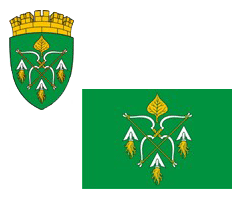 РОССИЙСКАЯ ФЕДЕРАЦИЯАДМИНИСТРАЦИЯ ГОРОДСКОГО ОКРУГА ЗАКРЫТОГОАДМИНИСТРАТИВНО-ТЕРРИТОРИАЛЬНОГО ОБРАЗОВАНИЯСИБИРСКИЙ АЛТАЙСКОГО КРАЯП О С Т А Н О В Л Е Н И Е27.12.2018             						                            № 801ЗАТО СибирскийО реализации постановления Правительства Российской Федерации от 31.08.2018 № 1039 «Об утверждении Правил обустройства мест (площадок) накопления твердых коммунальных отходов и ведения их реестра»В соответствии с Федеральным законом от 24.06.1998 № 89-ФЗ «Об отходах производства и потребления», постановлением Правительства РФ от 31.08.2018 № 1039 «Об утверждении Правил обустройства мест (площадок) накопления твердых коммунальных отходов и ведение реестра» ПОСТАНОВЛЯЮ:1. Утвердить прилагаемый Реестр мест (площадок) накопления твердых коммунальных отходов на территории городского округа ЗАТО Сибирский Алтайского края.2. Утвердить прилагаемые формы:- заявки о создании места (площадки) накопления твердых коммунальных отходов;- заявки о включении сведений о месте (площадке) накопления твердых коммунальных отходов в реестр.3. Определить управление по строительству и архитектуре, ЖКХ и транспорту Администрации ЗАТО Сибирский органом, уполномоченным на ведение Реестра мест (площадок) накопления твердых коммунальных отходов.4. Управлению по муниципальным информационным ресурсам Администрации ЗАТО Сибирский (Болотникова С.Ю.) опубликовать постановление в газете «Сибирский вестник» и разместить на официальном интернет-сайте Администрации ЗАТО Сибирский.5. Контроль за исполнением постановления возложить на заместителя Главы Администрации, начальника управления по строительству и архитектуре, ЖКХ и транспорту Цалябина В.А.Первый заместительГлавы Администрации			 					 В.Н. ПановУТВЕРЖДЕНпостановлением АдминистрацииЗАТО Сибирскийот 27.12.2018 № 801Реестр мест (площадок) накопления твердых коммунальных отходов на территории городского округа ЗАТО Сибирский Алтайского краяУТВЕРЖДЕНАпостановлением АдминистрацииЗАТО Сибирскийот 27.12.2018 № 801Заявка 
о создании места (площадки) накопления твердых коммунальных отходовЗаявитель _________________________________________________________________________ ________________________________________________________________________________________________________________________________________________________________________________________________________________________________________________________________________________________________________________________________________________________________________(для юридических лиц - полное наименование иосновной государственный регистрационный номерзаписи в Едином государственном реестре юридических лиц,фактический адрес) (для индивидуальных предпринимателей - фамилия, имя, отчество(при наличии), основной государственный регистрационный номерзаписи в Едином государственном реестреиндивидуальных предпринимателей,адрес регистрации по месту жительства) (для физических лиц - фамилия, имя, отчество (при наличии),серия, номер и дата выдачи паспорта или иного документа,удостоверяющего личность в соответствии сзаконодательством Российской Федерации,адрес регистрации по месту жительства, контактные данные)прошу согласовать место (площадку) накопления твердых коммунальных отходов, расположенном по адресу:_________________________________________________________________________почтовый индекс, почтовый адрес_____________________________________________________________________________на территории городского округа ЗАТО Сибирский.Даю свое согласие на обработку моих персональных данных, указанных в заявке.Согласие действует с момента подачи заявки до моего письменного отзыва данного согласия.Подтверждаю подлинность и достоверность представленных сведений и документов                                                                        ___________________           ________________                                                                                                                   ФИО                          м.п. (Подпись заявителя)Приложение:1. Схема размещения мест (площадок) накопления твердых коммунальных отходов с отражением данных о нахождении мест (площадок) накопления твердых коммунальных отходов на карте городского округа ЗАТО Сибирский;2. Данные о технических характеристиках мест (площадок) накопления твердых коммунальных отходов, в том числе сведения об используемом покрытии, площади, количестве размещенных и планируемых к размещению контейнеров и бункеров с указанием их объема.3. Данные об источниках образования твердых коммунальных отходов, которые складируются в местах (площадках) накопления твердых коммунальных отходов, содержащие сведения об одном или нескольких объектах капитального строительства, территории (части территории) городского округа ЗАТО Сибирский, при осуществлении деятельности на которых у физических и юридических лиц образуются твердые коммунальные отходы, складируемые в соответствующих местах (площадках) накопления твердых коммунальных отходов.УТВЕРЖДЕНАпостановлением АдминистрацииЗАТО Сибирскийот 27.12.2018 № 801Заявка 
о включении сведений о месте (площадке) накопления твердых коммунальных отходов в реестр мест (площадок) накопления твердых коммунальных отходов на территории ЗАТО СибирскийЗаявитель (данные о собственнике места (площадки) накопления твердых коммунальных отходов) ________________________________________________________________________________________________________________________________________________________________________________________________________________________________________________________________________________________________________________________________________________________________________________(для юридических лиц - полное наименование иосновной государственный регистрационный номерзаписи в Едином государственном реестре юридических лиц,фактический адрес) (для индивидуальных предпринимателей - фамилия, имя, отчество(при наличии), основной государственный регистрационный номерзаписи в Едином государственном реестреиндивидуальных предпринимателей,адрес регистрации по месту жительства) (для физических лиц - фамилия, имя, отчество (при наличии),серия, номер и дата выдачи паспорта или иного документа,удостоверяющего личность в соответствии сзаконодательством Российской Федерации,адрес регистрации по месту жительства, контактные данные)прошу включить в реестр сведения о месте (площадке) накопления твердых коммунальных отходов, расположенном по адресу:_________________________________________________________________________ почтовый индекс, почтовый адрес__________________________________________________________________________на территории городского округа ЗАТО Сибирский.Географические координаты: ________________________________________________Данные о технических характеристиках места (площадки) накопления твердых коммунальных отходов:покрытие: ______________________________________________площадь: ______________________________________________количество размещенных и планируемых к размещению контейнеров и бункеров с указанием их объема:_________________________________________________________________________ _________________________________________________________________________ Данные об источниках образования твердых коммунальных отходов, которые складируются в месте (площадке) накопления твердых коммунальных отходов:сведения об одном или нескольких объектах капитального строительства, территории (части территории) поселения, при осуществлении деятельности на которых у физических и юридических лиц образуются твердых коммунальных отходов, складируемые в соответствующем месте (на площадке) накопления твердых коммунальных отходов: К заявке прилагается:Схема размещения места (площадки) накопления твердых коммунальных отходов на карте.Даю свое согласие на обработку моих персональных данных, указанных в заявке.Согласие действует с момента подачи заявки до моего письменного отзыва данного согласия.Подтверждаю подлинность и достоверность представленных сведений и документов.                                                                              _______________              ________________                                                                                         ФИО               м.п. (подпись заявителя)№ местоположения на Схеме размещения мест (накопления) твердых коммунальных отходовДанные о нахождении мест (площадок) накопления твердых коммунальных отходов(Схема размещения мест (площадок) накопления твердых коммунальных отходов на территории городского округа ЗАТО Сибирский Алтайского края прилагается)Данные о технических характеристиках мест (площадок) накопления твердых коммунальных отходовДанные о собственниках мест (площадок) накопления твердых коммунальных отходовДанные об источниках образования твердых коммунальных отходов, которые складируются в местах (на площадках) накопления твердых коммунальных отходов1Между домами № 8 и № 10 по ул. Победы, примерно в 14 м. на юго-восток от дома № 8 по ул. ПобедыИспользуемое покрытие – бетон.Площадь площадок:для контейнеров – 18 кв. м;для крупногабаритных отходов – 9 кв. м. Количество контейнеров – 5 шт.Объём контейнеров – 0,75 куб. м.Муниципальное унитарное многоотраслевое  коммунальное предприятие (МУМКП);ОГРН – 1022202733134;ЗАТО Сибирский ул. Строителей, д. 5а.ул. Победы, дом № 8;ул. Победы, дом № 10; В.А. Кожемякин (ул. 40 лет РВСН, д. 8/1);А.Б. Андреев,ИП М.В. Рунова, ИП Ю.Г. Дмитриев (ул. 40 лет РВСН, д. 8/4);ИП Шушпанов С.Ю. (ул. 40 лет РВСН, д. 8/2));Журавель Ю.А., Кожемякин В.А. (ул. 40 лет РВСН, д. 8/3), Кожемякин В.А. (ул. 40 лет РВСН, д. 8/4)2Между домами № 2 и № 4 по ул. Победы, примерно в 8 м. на северо-восток от дома № 2 по ул. ПобедыИспользуемое покрытие – бетон.Площадь площадок:для контейнеров – 18 кв. м;для крупногабаритных отходов – 9 кв. м. Количество контейнеров – 5 шт.Объём контейнеров – 0,75 куб. м.Муниципальное унитарное многоотраслевое  коммунальное предприятие (МУМКП);ОГРН – 1022202733134;ЗАТО Сибирский ул. Строителей, д. 5а.ул. Победы, дом № 2,ул. Победы, дом № 4,ул. Победы, дом № 6,ул. Кедровая, дом 11/1,ул. Кедровая, дом 11/2,АО  «Союз печать-Алтай» (ул. Кедровая, дом 11/2),Новоалтайское отделение ОСБ (ул. Победы, д.2а),ИП Комарова Т.В. (ул. Победы, д.5/1),ИП Кожемякина С.В. (ул. Победы, д.4б),АО «Военторг-Восток» (ул. Победы, 4а)3Между домами № 1 и № 2 по ул. Кедровая, примерно в 24 м. на северо-запад от дома № 2 по ул. КедроваяИспользуемое покрытие – бетон.Площадь площадок:для контейнеров – 18 кв. м;для крупногабаритных отходов – 9 кв. м. Количество контейнеров – 5 шт.Объём контейнеров – 0,75 куб. м.Муниципальное унитарное многоотраслевое  коммунальное предприятие (МУМКП);ОГРН – 1022202733134;ЗАТО Сибирский ул. Строителей, д. 5а.ул. Победы, дом № 1,ул. Кедровая, дом 1,ул. Кедровая, дом 2,ул. Кедровая, дом 3,ул. Кедровая, дом 4,ул. Кедровая, дом 5,ул. Кедровая, дом 6,ул. Кедровая, дом 7,ул. Кедровая, дом 9,ИП В.В. Ковтун (ул. 40 лет РВСН, д. 4/3),Кожемякин В.А. (ул. Кедровая, д. 7а);МО МВД России по ЗАТО Сибирский (ул. Победы,1, ул. Строителей, 8)4Примерно в 49 м. на север от дома № 8 по ул. КедроваяИспользуемое покрытие – бетон.Площадь площадок – 12 кв. м.Количество контейнеров – 2 шт.Объём контейнеров – 0,75 куб. м.Муниципальное унитарное многоотраслевое  коммунальное предприятие (МУМКП);ОГРН – 1022202733134;ЗАТО Сибирский ул. Строителей, д. 5а.ул. Кедровая, дом 8,Филиал ПАО «МРСК Сибири» - Алтайэнерго (ул. Строителей, 20) 5Между домами № 10 и № 13 по ул. Кедровая, примерно в 8 м. на юг от дома № 10 по ул. КедроваяИспользуемое покрытие – бетон.Площадь площадок:для контейнеров – 27 кв. м;для крупногабаритных отходов – 9 кв. м. Количество контейнеров – 5 шт.Объём контейнеров – 0,75 куб. м.Муниципальное унитарное многоотраслевое  коммунальное предприятие (МУМКП);ОГРН – 1022202733134;ЗАТО Сибирский ул. Строителей, д. 5а.ул. Кедровая, дом 10,ул. Кедровая, дом 12,ул. Кедровая, дом 12а,ул. Кедровая, дом 13,ул. Кедровая, дом 15,МФЦ в ЗАТО поселок Сибирский,УСЗН по Первомайскому району, МБУК «ДК «Кристалл» ЗАТО Сибирский (ул. 40 лет РВСН, 9)И.А. Старыгина (ул. Кедровая, д. 14/1),ООО «Орхидея» (ул. Кедровая, 14/4),ИП Кожемякина С.В. (ул. Кедровая, 14/2),Шупанов С.Ю. (ул. Кедровая, 14/3),МБУК «ДК «Кристалл» ЗАТО Сибирский (ул. 40 лет РВСН, 9) ;МБУСОК «Бриз» (ул. 40 лет РВСН, 11, ул. Кедровая №№ 19,20)6Примерно в 20 м. от дома № 17 по ул. КедроваяИспользуемое покрытие – бетон.Площадь площадок:для контейнеров – 18 кв. м;для крупногабаритных отходов – 9 кв. м. Количество контейнеров – 3 шт.Объём контейнеров – 0,75 куб. м.Муниципальное унитарное многоотраслевое  коммунальное предприятие (МУМКП);ОГРН – 1022202733134;ЗАТО Сибирский ул. Строителей, д. 5а.ул. Кедровая, дом 17,ул. Кедровая, дом 17а.7Примерно в 3 м. от дома № 5 по ул. СтроителейИспользуемое покрытие – бетон.Площадь – 9 кв. м.Количество контейнеров – 2 шт.Объём контейнеров – 0,75 куб. м.МБУ «Единая служба по благоустройству и содержанию объектов муниципальной собственности»;ОГРН – 1112208000178;ЗАТО Сибирский ул. Строителей, д. 5.МБУ «Единая служба по благоустройству и содержанию объектов муниципальной собственности» (ул. Строителей, д. 5),ул. Строителей, дом 1,ул. Строителей, дом 2,ул. Строителей, дом 3,ул. Строителей, дом 4,Администрация ЗАТО Сибирский (ул. Строителей, д. 5), МБУ «Редакция газеты «Сибирский вестник» (ул. Строителей, д. 5), Муниципальное унитарное многоотраслевое  коммунальное предприятие (ул. Строителей, д. 5а, ул. Победы, 5, ул. Школьная, №№ 11/1, 12/1, 12/2),гк «Авангард» (ул. Строителей, 11),А.П. Суровикин (ул. Строителей, 13),ГК «Таежник» (ул. Строителей, д. 15), Местная православная религиозная организация Прихода Церкви Великомученицы Варвары ЗАТО Сибирский Первомайского района Алтайского края Барнаульской Епархии Русской Православной Церкви (ул. Строителей, 9)8Примерно в 3 м. от дома № 8 по ул. ШкольнаяИспользуемое покрытие – бетон.Площадь площадок:для контейнеров – 9 кв. м;для крупногабаритных отходов – 9 кв. м. Количество контейнеров – 3 шт.Объём контейнеров – 0,75 куб. м.Муниципальное унитарное многоотраслевое  коммунальное предприятие (МУМКП);ОГРН – 1022202733134;ЗАТО Сибирский ул. Строителей, д. 5а.ул. Школьная, дом 1,ул. Школьная, дом 3,ул. Школьная, дом 4,ул. Школьная, дом 5,ул. Школьная, дом 6,ул. Школьная, дом 7,ул. Школьная, дом 8,ул. Школьная, дом 9.9ул. 40 лет РВСН, дом 3Используемое покрытие – асфальтобетон.Площадь площадки – 9 кв. м.Количество контейнеров – 2 шт.Объём контейнеров – 0,75 куб. м.МБДОУ ЦРР Детский сад ЗАТО Сибирский;ОГРН – 1032201140696;ЗАТО Сибирский ул. 40 лет РВСН, д.3.МБДОУ ЦРР Детский сад ЗАТО Сибирский10ул. Кедровая, дом 22Используемое покрытие – асфальтобетон.Площадь площадки – 9 кв. м.Количество контейнеров – 2 шт.Объём контейнеров – 0,75 куб. м.МБДОУ ЦРР Детский сад ЗАТО Сибирский;ОГРН – 1032201140696;ЗАТО Сибирский ул. Кедровая, д. 22.МБДОУ ЦРР Детский сад ЗАТО Сибирский11ул. 40 лет РВСН, дом 15Используемое покрытие – асфальтобетон.Площадь площадки – 9 кв. м.Количество контейнеров – 2 шт.Объём контейнеров – 0,75 куб. м.МБОУ СОШ ГО ЗАТО Сибирский;ОГРН – 1022202737347;ЗАТО Сибирский ул. 40 лет РВСН, д. 15.МБОУ СОШ ГО ЗАТО Сибирский,12ул. Кедровая,  дом 15аИспользуемое покрытие – асфальтобетон.Площадь площадки – 9 кв. м.Количество контейнеров – 2 шт.Объём контейнеров – 0,75 куб. м.МБОУ СОШ ГО ЗАТО Сибирский;ОГРН – 1022202737347;ЗАТО Сибирский ул. 40 лет РВСН, д. 15.МБОУ СОШ ГО ЗАТО Сибирский;МБУДО ДЮЦ «Росток» (ул. 40 лет РВСН, д. 15), КГБОУ «КШИ «Алтайский кадетский корпус»13ул. Строителей, д. 7Используемое покрытие – асфальтобетон.Площадь площадки – 9 кв. м.Количество контейнеров – 1 шт.Объём контейнера – 0,75 куб. м.МБУДО ДМШ ЗАТО СибирскийОГРН – 1022203735829;ЗАТО Сибирский, ул. Строителей, д. 7.МБУДО ДМШ ЗАТО Сибирский14ул. Строителей, 10Используемое покрытие – асфальтобетон.Площадь площадки – 27 кв. м.Количество контейнеров – 3 шт.Объём контейнеров – 0,75 куб. м. Специальная ПЧ №3 Специального управления ФПС №36 МЧС РоссииЗАТО Сибирский, ул. Строителей, 10Специальная ПЧ №3 Специального управления ФПС №36 МЧС России15ул. 40 лет РВСН дом 4Используемое покрытие – асфальтобетон.Площадь площадки – 9 кв. м.Количество контейнеров – 2 шт.Объём контейнеров – 0,75 куб. мАкционерное общество «Военторг-Восток»;ОГРН – 1092722004385;ЗАТО Сибирский ул. 40 лет РВСН, д. 4.АО «Военторг-Восток» (ул. 40 лет РВСН, 4, ул. Кедровая, 7а.)16ул. Строителей дом 18Используемое покрытие – асфальтобетон.Площадь площадки – 9 кв. м.Количество контейнеров – 2 шт.Объём контейнеров – 0,75 куб. мООО «Компания Холидей»;ОГРН – 1045402463831;ЗАТО Сибирский ул. Строителей, д. 18.ООО «Компания Холидей»17ул. Строителей дом 16Используемое покрытие – асфальтобетон.Площадь площадки – 9 кв. м.Количество контейнеров – 2 шт.Объём контейнеров – 0,75 куб. мООО «Индустрия Алтая»;ОГРН – 1022200901282;ЗАТО Сибирский ул. Строителей, д. 16.ООО «Индустрия Алтая» (ул. Строителей, 16),ИП Коннова И.Ф. (ул. Строителей, 14), ООО "МЯСО-ОПТ"(ул. Строителей, 12);ИП В.П. Щетинин (ул. Победы, 5/2),Карпачева Н.А. (ул. Победы, 1б),Отделение почтовой связи ЗАТО Сибирский 1 (ул. Победы, 1а)18ул. 40 лет РВСН дом 1аИспользуемое покрытие – асфальтобетон.Площадь площадки – 12 кв. м.Количество контейнеров – 1 шт.Объём контейнеров – 0,75 куб. мфилиал КГБУЗ «Первомайская центральная районная больница имени А.Ф. Воробьева» Городская больница ЗАТО Сибирский;ОГРН – 1022202407358;ул. 40 лет РВСН, д. 1афилиал КГБУЗ «Первомайская центральная районная больница имени А.Ф. Воробьева» Городская больница ЗАТО Сибирский